.ROCK, ROCK, CROSS SHUFFLE, ROCK, ROCK, CROSS, HOLDFULL TURN TRIPLE, SHUFFLE, ½ TURN HEEL/TOE, TOGETHER, FORWARD TOGETHERROCK, ROCK, & ROCK, ROCK, & SIDE, BEHIND, FULL TURN SIDE SHUFFLESTEP, ¼ PIVOT TWICE, CROSS, SIDE, BEHIND, SIDE, HEEL TOGETHER, CROSSTOGETHER, TWIST, BACK SHUFFLE, ROCK, ROCK, FORWARD SHUFFLESIDE, BEHIND, SIDE, STEP ½ PIVOT, SHUFFLE FORWARD, HOLD, TOGETHER, FORWARDHIPS, BACKWARD DOROTHY STEPSBACK, ½ PIVOT, &, BACK, ½ PIVOT, TURN, SYNCOPATED VINEREPEATThe Way You Love Me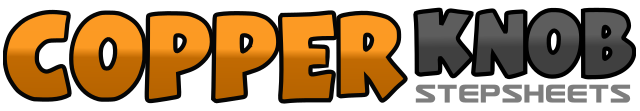 .......Count:64Wall:2Level:Intermediate/Advanced.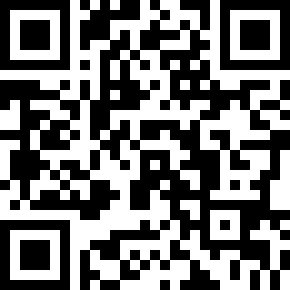 Choreographer:Jessica Lamb (AUS)Jessica Lamb (AUS)Jessica Lamb (AUS)Jessica Lamb (AUS)Jessica Lamb (AUS).Music:The Way You Love Me - Faith HillThe Way You Love Me - Faith HillThe Way You Love Me - Faith HillThe Way You Love Me - Faith HillThe Way You Love Me - Faith Hill........1-2-3&4Right step right, left rock to left, right step across left, left step left, right step across left5-6-7-8Left step left, right rock to right, left step across right, hold1&2-3&4Turning a full turn right step on the spot right-left-right, shuffle forward stepping left-right-left5-6Turn ½ right and step right heel forward, step right toe down&7-8Left step together, right step forward, left step together1-2Right step right swaying hips right, left step left swaying hips left&3-4Right step together, left step left swaying hips left, right step right swaying hips right&5-6Left step together, right step right, left step behind right7&8Turning full turn right & traveling right step right-left-right1-2-3-4Left step forward, pivot ¼ right, left step forward, pivot ¼ right5&6Left step across right, right step right, left step behind right&7&8Right step right, touch left heel 45 degrees left, left step together right step across left1-2-3&4Left touch together, on balls of feet twist ¼ left, left shuffle back stepping left-right-left5-6-7&8Right step back, left rock forward, right shuffle forward stepping right-left-right1-2&3-4Left step left, right step behind left, left step left, right step forward, pivot ½ left5&6Right shuffle forward stepping right-left-right7&8Hold, left step together, right step forward1-2-3-4Left step forward 45 degrees left & sway hips left-right-left-right5-6&Left step back 45 degrees left, right step back across left, left step small step back7-8&Right step back 45 degrees right, left step back across right, right step small step back1-2&Left touch back, pivot ½ left (keep weight on right), left step together3-4Right touch back, pivot ½ right (keep weight on left)5-6&On ball of left turn ¼ right & step right to right side, left step behind right, right step right7&8Left step across right, right step right, left step behind right